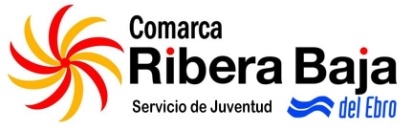 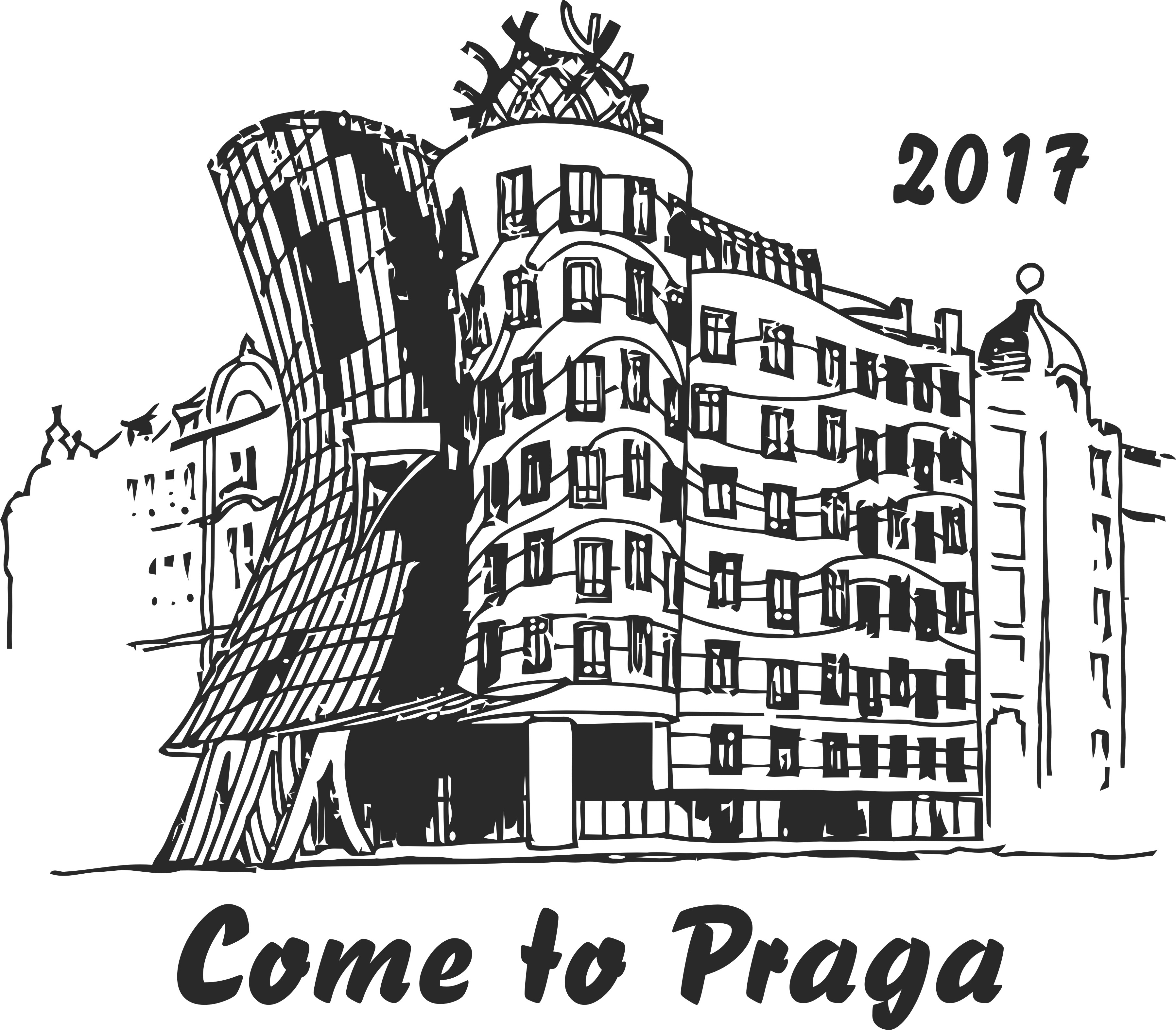 Inscripción (Todos) + autorización (Solo menores)de participación menores y derechos de imagenen el Primer Campeonato Comarcal de FUTBOLÍN. INSCRIPCIÓN :DATOS DEL PARTICIPANTE. AUTORIZACIÓN (Solo en caso de menores de edad en el momento de la inscripción)Yo, don/doña, (nombre y apellidos) ____________________________________________________________ con DNI, ______________________, con domicilio en (localidad) _________________ y teléfono de contacto _________________ /___________________ como padre, madre o tutor legar del menor que se cita a continuación, autorizo a este a participar en el campeonato comarcal de Futbolín que se realizará en Gelsa, el día 16 de septiembre de 2017, organizado por la el proyecto Destino Praga y el Servicio Comarcal de Juventud.Seleccionar  esta casilla  en caso de autorizar al MENOR representado a fumar tabaco en las actividades organizadas en el marco de este proyecto.Así mismo, autorizo al Servicio Comarcal de Juventud el uso de material gráfico (fotos y videos) en los que aparezca la imagen de mi hijo/a de acuerdo con el artículo 4 de la Ley Orgánica 1/1996 de 15 de enero de Protección Jurídica del Menor, sin otro objeto que la difusión de las actividades organizadas y sin ánimo de lucro. Igualmente autorizo al envío de información relacionada con el Servicio de Juventud a través de medios gratuitos como SMS o MAILS.Firmado en (municipio) ________________ a ____ de Septiembre de 2017 Fdo: (participante mayor de edad o participante menor de edad más padre/madro o tutor)  _________________________NombreApellidosDNIFecha de nacimientoMunicipioTeléfono de contactoTeléfono de emergenciasNombre del otro miembro de la pareja